Antrag auf Gewährung einer Förderung zur NetzanschlusserweiterungMittel aus dem Zukunftsfonds Klimaschutz der Stadt FreiburgAngaben zum AntragstellerAngaben zum AnschlussnehmerAnlagenanschriftAngaben zur NetzanschlusserweiterungGesamtleistung der PV-Anlage bzw. ggf. ErweiterungSchätzkosten laut Rückmeldung für den Netzanschluss der badenovaNETZEIch habe die Informationen zur Förderung von Netzanschlusserweiterungen (Förderrichtlinien) zur Kenntnis genommen. Zudem wurde mein Anschlussbegehren bereits von der badenovaNETZE GmbH auf eine Netzverträglichkeit hin geprüft. Die Netzverträglichkeitsprüfung ist als Anlage beigefügt.Ich stimme zu, dass es sich bei dem Projekt nicht um ein gesetzlich vorgeschriebenes Vorhaben handelt.  das Projekt nicht im Außenbereich umgesetzt wird. ich damit einverstanden bin, dass meine Angaben zum Zwecke der Durchführung der Förderung an badenovaNETZE GmbH sowie an die Stadt Freiburg weitergegeben werden dürfen.Anlagen an den AntragE-Mail zur Ergebnisbekanntgabe der Netzverträglichkeitsprüfung inkl. Schätzkostenbadenova AG & Co. KG
Innovationsfonds/Richard Tuth
Tullastraße 61
79108 Freiburg
Mail: netzanschlussfoerderung@badenova.de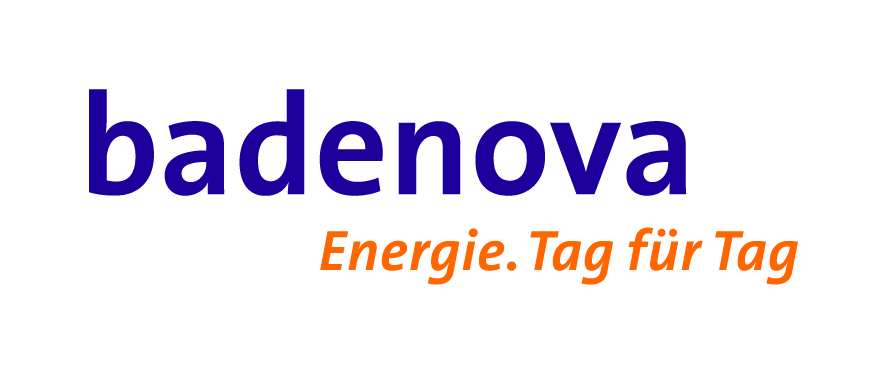 Firma/OrganisationAnsprechpersonStraße, HausnummerPLZ, OrtTelefonMobilE-MailAnschlussnehmerStraße, HausnummerPLZ, OrtStraße, HausnummerPLZ, Ort________________________________Ort, Datum____________________________________Unterschrift Antragsteller